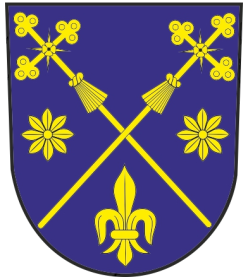 MĚSTYS DOUBRAVNÍKDoubravník 75, 592 61, IČ 00294268, DIČ CZ00294268Č.j.: D02/24Městys Doubravník zveřejňuje na základě §39 odst. (1) zákona č.128/2 Sb., o obcích (obecní zřízení) v platném znění:Záměr směny a doprodeje(pozemků oddělených Geometrickým plánem pro rozdělení pozemku č. 887-289/2023)v katastrální území Doubravník, obec Doubravníkz majetku městyse Doubravník do vlastnictví manželů Terezy a Davida Kalouskových:část p. č.  1782/1 v geometrickém plánu označeno jako 1782/11, ostatní plocha o výměře 34 m2,az majetku manželů Terezy a Davida Kalouskovýchdo vlastnictví městyse Doubravník:část p. č.  st. 34/1 v geometrickém plánu označeno jako 1923, zastavěná plocha 22 m2.Příloha: Geometrický plán pro rozdělení pozemků č. 887-289/2023Podrobnosti k výše uvedenému poskytne Ing. Barbora Šenkyříková v kanceláři Úřadu městyse Doubravník, tel.: 724 159 584, email: starostka@doubravnik.cz.V Doubravníku dne 23.1.2024Ing. Barbora Šenkyříkovástarostka městyse DoubravníkVyvěšeno dne: 24. 1. 2024,Sňato dne: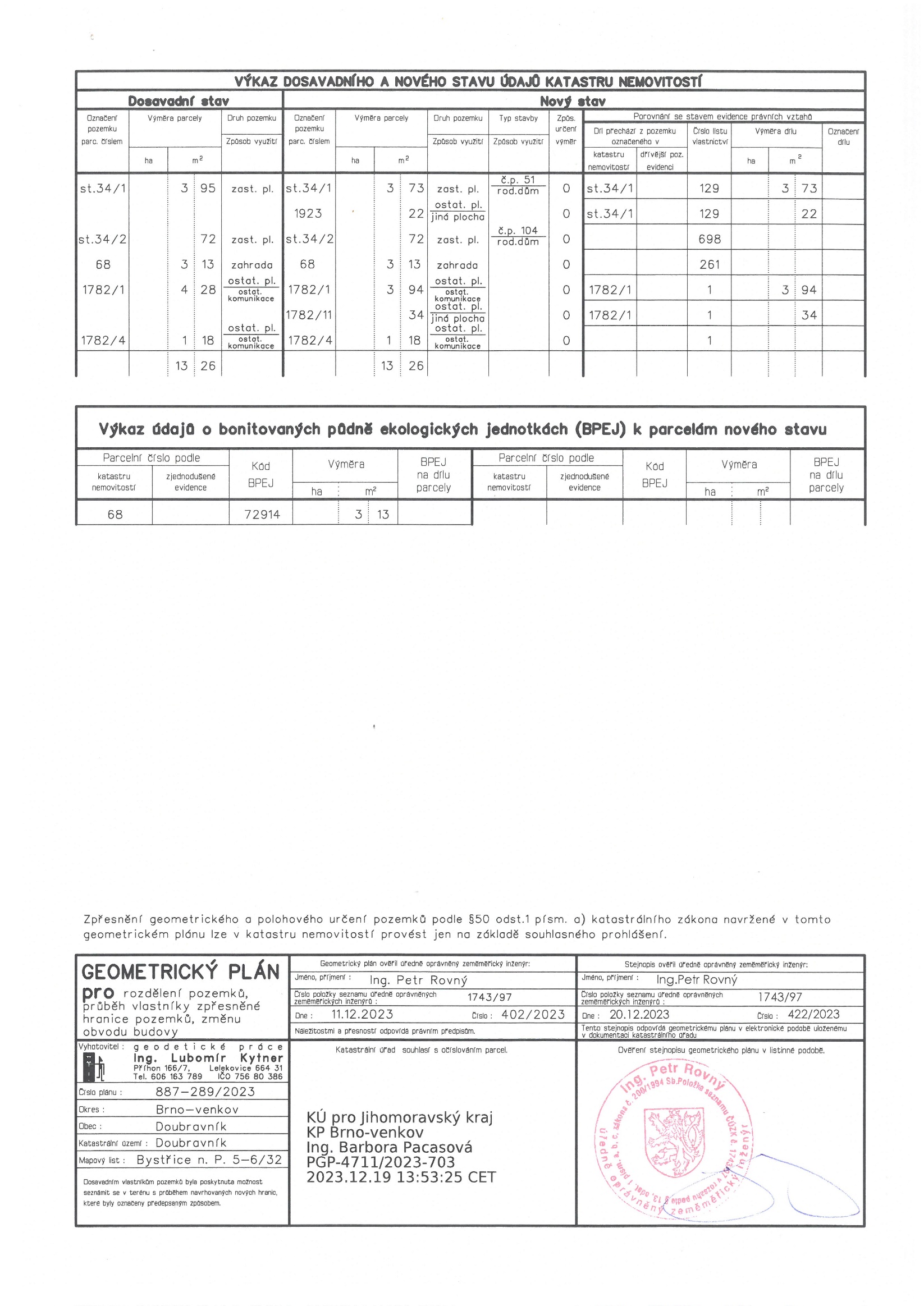 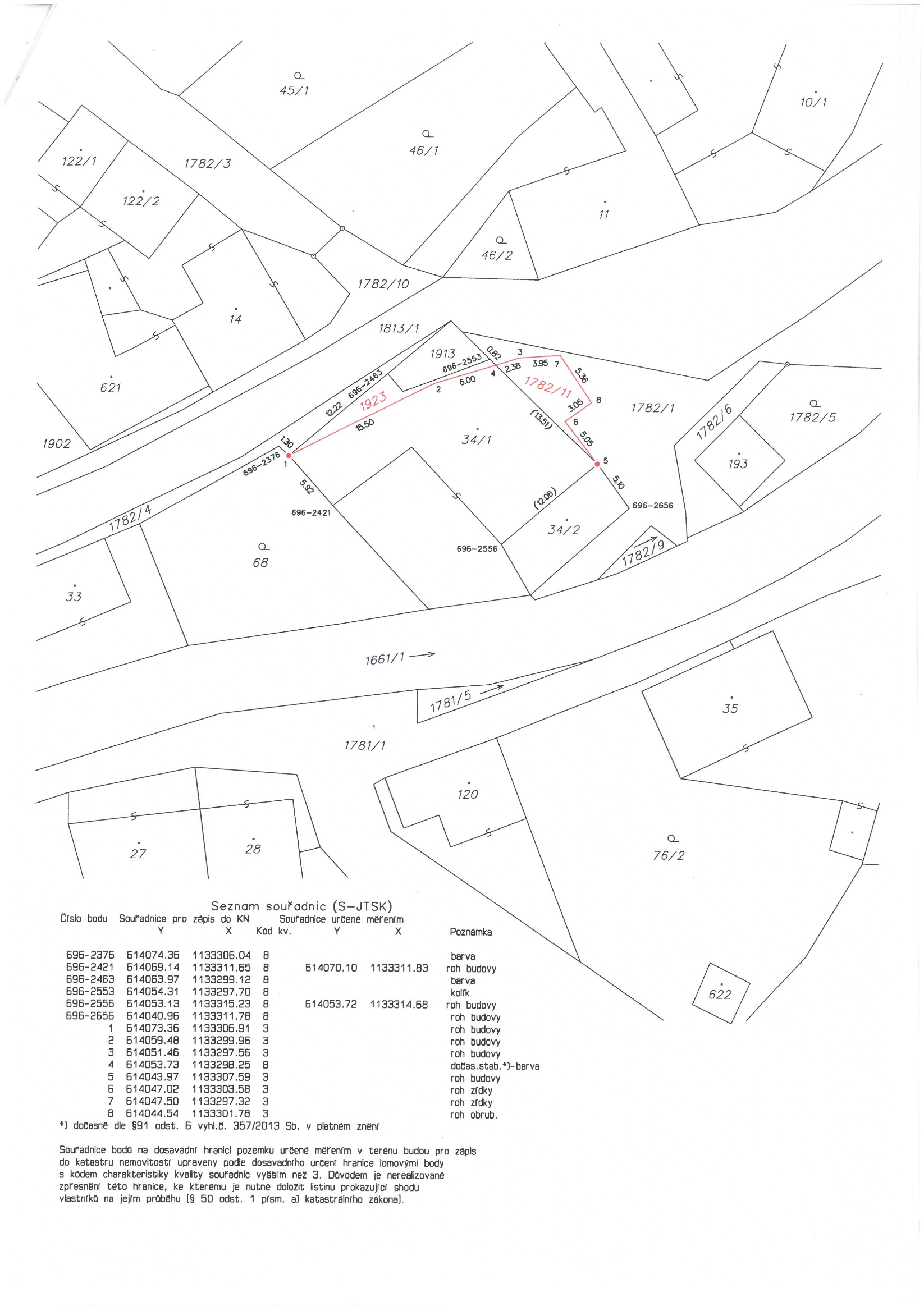 